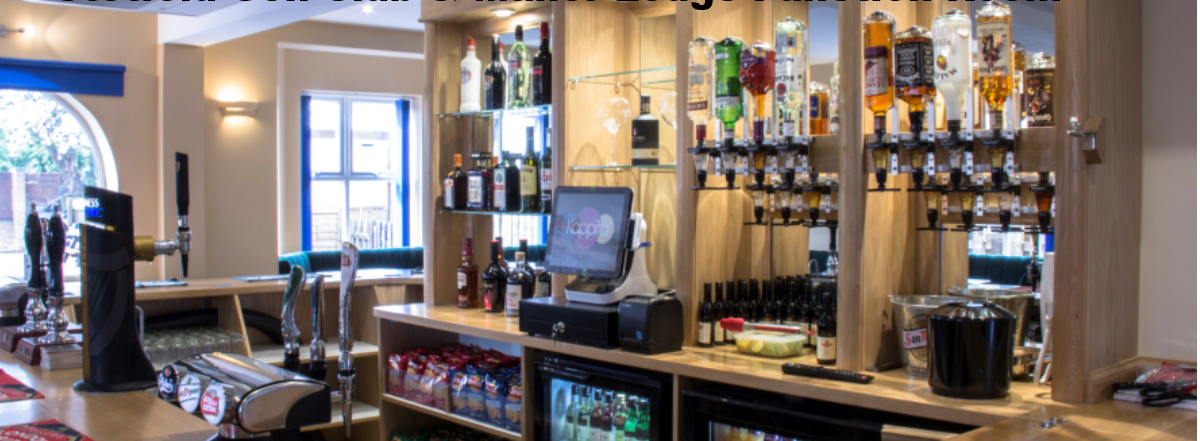 DATE 					NO. OF GUESTS			        START
OF EVENT				(Max: 120)		       	                     TIMEAPPLICANT 									      MEMBER
NAME                                                                                                                              NUMBERADDRESSTEL				EMAILTYPE OF FUNCTIONDJ			BAND			OTHERAll prices correct at 01.04.2020FEE’S RECEVIED:OFFICE USE ONLY: 
T’s & C’s		Cleaning Form		Drinks Package		Buffet		DJ ContractTYPE OF FUNCTIONMEMBER (DEPOSIT)PLEASE TICKNON-MEMBER (NON-REFUNDABLE)PLEASE TICKEVENING PARTY£75£100CHRISTENING£75£100WAKEFOCFOCCHARITY EVENT£75£100 (DEPOSIT)21ST PARTY£150£150WEDDINGPOAPOAFEES:AMOUNTPAYMENT TYPEDATE RECEIVEDHALL HIRECLEANING DEPOSITDRINKS PACKAGEBUFFET